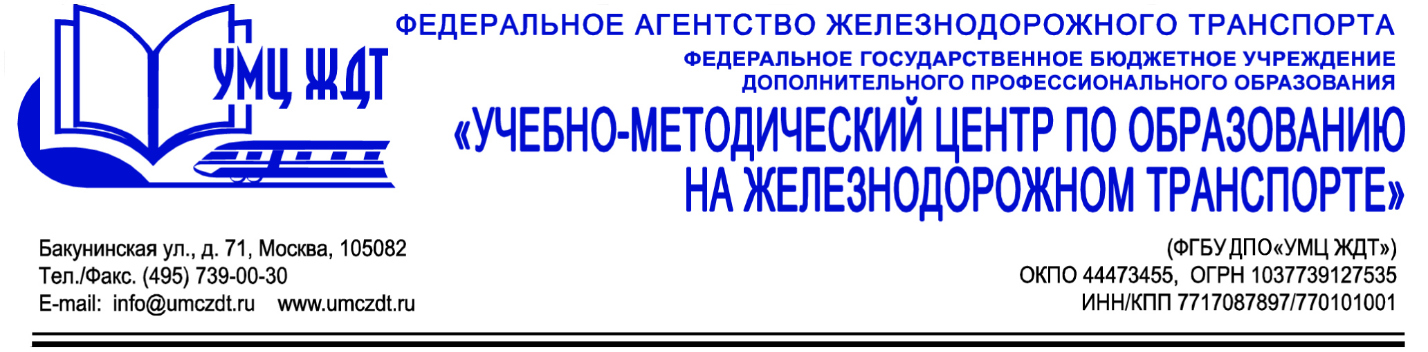 Аннотация дополнительная профессиональная программа (повышение квалификации) «Организация воспитательной работы»Адресация программы: для педагогических работников системы профессионального образования и обучения.Количество часов: 72 часаФорма обучения: очно-заочнаяУчебная дисциплина 1. Нормативно-правовое обеспечение образовательного и воспитательного процесса как путь успешного развития деятельности образовательной организации. Нормативно-правовое обеспечение воспитательного процесса  ОО СПО, ВООбщие положения о праве в сфере образования. Система нормативно-правовых актов в регламенте деятельности ОО СПО, ВОПриоритеты государственной политики в области воспитания. Основные направления развития воспитанияСтратегия развития воспитания в Российской Федерации на период до 2025 годаЗначимость воспитания в сфере профессионального образования. Стратегия развития системы подготовки рабочих кадров и формирования прикладных квалификаций в РФ на период до 2020 годаО государственной программе «Патриотическое воспитание граждан РФ на 2016-2020 годы»Требования охраны труда к организации внеучебной деятельности обучающихся ОО СПО, ВОМодуль 1. Разработка программно-методического сопровождения учебной и воспитательной работы с обучающимися ОО СПО, ВОТребования ФГОС СПО, ВО к разработке документов по учебной и воспитательной работеМетодические основы разработки учебно-методического комплексаМетодическое сопровождение воспитательной работы в ОО СПО, ВОМодуль 2. Организация учебной и воспитательной работы обучающимися ОО СПО, ВОПланирование развития социокультурной среды образовательной организацииПсихолого-педагогический практикумМодуль 3. Мониторинг и оценка качества реализации образовательных программ ОО СПО, ВОРабочий инструментарий для проведения мониторинга образовательных программ СПО, ВОТребования к подготовке аналитических материалов по результатам мониторинга образовательных программ (протоколы, формы отчетов)Механизмы оценки уровня сформированности общих компетенций обучающихсяИтоговая аттестация – зачет/задание.По окончании курсов выдается удостоверение о повышении квалификации установленного образца.